Педагогическая модель физического воспитания в школеСергеев Александр Алексеевич, учитель физической культуры МОУ Иванковской СШ Фурмановского района Ивановской областиВ современной педагогической практике до сих пор  наблюдается проблема полноценного приобщения детей и молодежи к занятиям физической культурой.В этой связи вопрос освоения ценностей физической и спортивной культуры существенно актуализируется на всех возрастных этапах развития личности и выступает как социально значимая задача, которая должна решаться за счет новых подходов в системе физического воспитания, эффективной реализации его педагогического потенциала.Однако состояние современного физического воспитания характеризуется проблемной ситуацией, когда, с одной стороны, необходима его модернизация, а с другой – недостаточно осознаны ценностно-смысловые ориентиры предстоящих преобразований, отсутствуют адекватные социально-педагогические условия и эффективные механизмы для достижения целей формирования физической и спортивной культуры детей и молодежи.Возникает проблемное поле, - по какому пути преобразования должна выстраиваться система физического воспитания в школе - основание для размышления и осмысливания, которое должно решить три главных вопроса, волнующих педагогическую общественность:в чем специфика физического воспитания?на чем сегодня сосредоточить внимание педагогов в сфере физического воспитания?чему отдать предпочтение - физической или спортивной культуре?Сегодня попытки дать «образование на всю жизнь», основанные на представлении о стабильности условий будущей деятельности подрастающего поколения, перестали соответствовать требованиям времени и, как подчеркивает А.Г. Асмолов, «...главное – это не ориентировать образование на      решение  типовых задач, в которых уже заранее есть ответы на все вопросы, а четко сказать: «Образование должно помочь человеку жить в мире неопределенности».Отсюда становятся все более очевидными приоритеты в  педагогике, обусловленные осознанной потребностью современного общества в гибких, адаптивных системах образования, обеспечивающих реализацию человеческой индивидуальности. Другими словами, процесс подготовки     профессионально компетентной, творчески активной и мобильной личности, способной к саморазвитию и самосовершенствованию на любом этапе жизненного пути.Программами в предметной области  «Физическая культура» предусмотрен довольно большой по объему вариативный компонент, что позволяет педагогам самостоятельно проектировать содержание уроков физической культуры и процесс физического воспитания в школе в целом, учитывая индивидуальные особенности учащихся, ресурсное и материально-техническое обеспечение образовательного учреждения, традиции развития физической культуры.Однако отсутствие у педагогов-практиков, долгие годы работающих по стандартным клише  и планам, опыта самостоятельного построения вариативного человекоцентрированного, т.е. развивающего личность на основе скрытого в ней потенциала, физического воспитания  приводит к серьезным трудностям и нередко к искажению идеи гуманизации всего процесса.Массовая практика физического воспитания, как и прежде, ориентирована на достижение нормативного уровня физических кондиций обучающихся, в ущерб формированию духовно-ценностного сознания и творческого стиля мышления, предполагающих целостное видение мира и самоопределение в нем через  призму физической  культуры, как  составной  части  общей  культуры  общества (М.Я. Виленский, С.В. Дмитриев, В.И. Ильинич  и др.).При этом консервативные формы и унифицированные методы, основанные на авторитарно-репродуктивной концепции обучения и воспитания, негативно сказываются на отношении подрастающего поколения к учебным занятиям физической культурой, не стимулируя их творческой активности и заинтересованности в спортивном самосовершенствовании и самовыражении (Б.Д. Куланин, А.В. Лотоненко, Л.И. Лубышева, В.И. Ульянов и др.).Таким образом, состояние современного физического воспитания характеризуется наличием проблемной ситуации, которая, с одной стороны связана  с необходимостью его модернизации (совершенствования), а с другой – с недостаточным осознанием  ценностно-смысловых ориентиров предстоящих преобразований, недостаточной разработанностью вариативного содержания и эффективных механизмов достижения стратегических воспитательно-образовательных целей.Возникло понимание необходимости структурирования, интеграции используемых направлений методической системы в единую педагогическую модель физического воспитания.Цель: актуализировать проблемы освоения ценностей физической и спортивной культуры на всех возрастных этапах развития личности, как социально значимую задачу, решаемую в результате применения новых подходов и технологий в системе физического воспитания.Ведущая (основополагающая) идея: формирование физической культуры личности через становление физкультурно-спортивного стиля жизни в смысловых контекстах современного физического воспитания.Новизна: данная педагогическая система позволяет рассмотреть физическое воспитание с аксиологических, антропологических и онтологических позиций и построить вариативный, культуросообразный, человекоцентрированный воспитательно-образовательный процесс исходя из интересов личности ребенка и общества.В настоящее время приоритетным становится не просто физическое развитие молодого поколения, приобретение им двигательных умений и навыков, а формирование физической культуры личности, воспитание потребности в здоровом, спортивном стиле жизни, ориентация на сознательное укрепление здоровья путем регулярных занятий физическими упражнениями.Одна из насущных проблем современного образования - тенденция к снижению уровня здоровья и физических кондиций детей и молодежи, что актуализирует проблему совершенствования физического воспитания, как сферы педагогической деятельности, ориентированной на созидание, укрепление, поддержание здоровья человека через формирование физической культуры личности и приобщение подрастающего поколения к здоровому, спортивному стилю жизни.Модернизация современного физического воспитания предполагает:ценностно-смысловое смещение  целевых ориентиров с физической подготовки  на формирование физической культуры и спортивного стиля жизни личности и конкретизацию принятой на уровне индивидуального осознания цели в соответствующем пространственно-временном и результативном контексте с учетом возможностей и потребностей обучающихся, а также  социокультурных условий, требований госстандарта, ресурсного обеспечения;тщательное проектирование, отвечающего современным требованиям содержания физического воспитания и определения его критериев;более детальную проработку способов и механизмов реализации обновленного содержания образования, исходя из внутренних и внешних условий протекания воспитательно-образовательного процесса;разработку соответствующего целям и содержанию контрольно-измерительного педагогического инструментария.Интерпретация понятия «спортивный стиль жизни» применительно в данной педагогической системе понимается  как способ самовыражения человека в жизнедеятельности средствами физической культуры и массового спорта, детерминированный его психофизиологическими особенностями, мировоззрением и субъектной активностью, природной и социокультурной средой, направленный на укрепление здоровья, восстановление и поддержание работоспособности, физическое и духовное самосовершенствование, организацию культурного досуга.Сегодня общепризнано, что «физическая культура» – это составная часть общей культуры, качественная сторона деятельности по освоению, совершенствованию, поддержанию и восстановлению ценностей в сфере физического совершенствования человека по самореализации его физических и духовных способностей  и ее социально значимые результаты, связанные с выполнением им обязанностей в обществе.Именно единство ценностного, функционального и деятельного аспектов содержания физической культуры способствует пониманию ее интегративной, человекотворческой, духовно-физической сущности.Основные теоретические и методические идеи, технологичность инструментария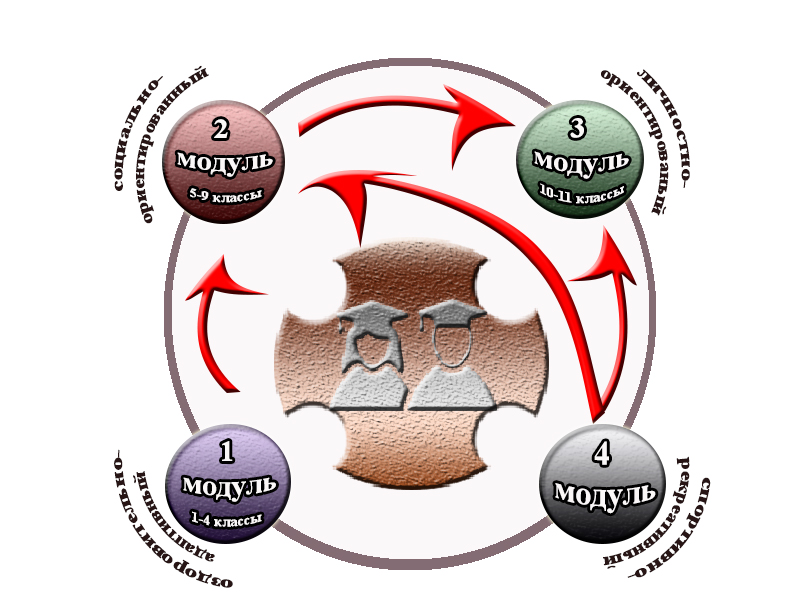 Оздоровительно-адаптивный модуль (телесно-ориентированный)Целевой ориентир: создание индивидуальной морфофункциональной и двигательной базы, необходимой для их адаптации к природным и социальным условиям жизни, укрепление здоровья, достижение нормального физического развития и общефизической подготовленности учащихся.Стратегический вектор: адаптация и мотивация.Область реализации: целесообразно применять на первоначальном этапе вхождения ребенка в мир культуры физической (дошкольный и младший школьный возраст), а также в занятиях с определенным контингентом детей и молодежи, имеющим отклонения в состоянии здоровья и физических кондиций.Основополагающие концепции: дифференцированное формирование двигательных умений и развитие физических кондиций на основе учета соматотипа (В. В. Зайцева, А. Г. Трушкин и др.) и физической подготовленности (Г. Д. Бабушкин, И. И. Сулейманов, Е. А. Короткова, В. В. Мякотных и др.) обучающихся.Принципы: природосообразности содержания, селективной дифференциации процесса и оптимизации взаимодействия субъектов воспитательно-образовательного процесса.Механизмы взаимодействия субъектов образовательного процесса: взаимодействие в учебно-воспитательном процессе осуществляется конструктивными и гуманными методами. Однако элемент принуждения во благо ребенка, несомненно, имеется, поскольку укрепление здоровья и развитие физических кондиций требуют самодисциплины, а ее недостаточная выраженность компенсируется внешним контролем и стимулированием деятельности со стороны учителя.Механизмы активности учащихся соответствуют схеме "могу - должен - хочу".Критерии реализации: оптимальное состояние здоровья и физического развития, достаточный уровень физической подготовленности, физкультурно-оздоровительные знания, умения, навыки на базовом уровне,  мотивационная готовность к учению в предметной области и положительная мотивация к занятиям физической культурой.Социально-ориентированный модульЦель:  формирование физических кондиций, двигательных умений и навыков обучающегося, облегчающих его социализацию, как процесс и результат усвоения и активного воспроизводства социального опыта посредством организованной системы педагогических воздействий.Стратегический вектор: социализацияОбласть реализации:  целесообразно применять в определенные возрастные периоды развития ребенка для выработки норм и правил социально адекватного поведения (средняя школа), а также при решении частных задач общефизической и специальной (в том числе профессиональной) физической подготовки.Основополагающие концепции: системы и методики развития физических кондиций (В. И. Лях, Г. Б. Мейксон и др.) и профессионально-прикладной физической подготовки (В. П. Жидких и др.).Принципы: унификации содержания, интенсификации процесса взаимодействия субъектов учебно-воспитательного процесса.Механизмы взаимодействия субъектов образовательного процесса: в качестве педагогических воздействий формирующего характера выполняет решающую роль в освоении учащимися физкультурных знаний, умений и навыков через интенсификацию воспитательно-образовательного процесса на основе подбора дидактических средств и системы директивных педагогических воздействий в целях социализации подрастающего поколения.Механизмы активности учащихся вписываются в формулу "должен - могу - хочу".Критерии реализации: знания, умения, навыки и физическая подготовленность учащихся, что в практике фактически выражается в  нормативном уровне развития физических кондиций детей.Личностно – ориентированный модульЦелевой ориентир: формирование физической культуры личности через создание в среде образовательного учреждения условий для освоения ценностей физической культуры на основе построения элективных траекторий физического воспитания, педагогической поддержки и сопровождения.Стратегический вектор: самореализацияОбласть реализации: применяется на любом этапе развития ребенка, но особенно актуален на старшей ступени школы, когда необходимо создать условия для физкультурного самоопределения учащихся.Основополагающие концепции:  антропологический подход в физическом воспитании на основе учений П.Ф. Лесгафта.  Реализация отдельных аспектов личностно ориентированного подхода в современном физическом воспитании на основании методик и исследований Н.В. Барышевой, В.С. Быкова, М.Я. Виленского, И.С.Якиманской.Принципы: культуросообразности содержания, элективной дифференциации процесса и партнерства во взаимодействии субъектов учебно-воспитательного процесса.Механизмы взаимодействия субъектов образовательного процесса: педагогическое воздействие заменяется взаимодействием, характеризующимся содействием, сотрудничеством, сотворчеством.Механизмы активности учащегося соответствуют формуле "хочу - буду - могу".Критерий реализации: личностная самоидентификация, позитивная мотивация занятий, благоприятное психофизическое состояние учащихся, развитие духовно-нравственной сферы, самостоятельность и активность в творческом применении средств физической культуры в целях обогащения субъектного опыта физкультурного самосовершенствования.Спортивно-рекреативный модульЦелевой ориентир: формирование физкультурно-спортивного стиля жизни и физкультурно-спортивных компетенций подрастающего поколения, как инкультурации в современной социокультурной среде.Стратегический вектор: инкультурация (процесс усвоения индивидом норм, правил и ценностей физической культуры и спорта)Область реализации: применяется в любом возрасте, однако больше всего для этого подходят условия старшей школы, т.к. сформированы жизненно важные двигательные умения и навыки учащихся, у большинства старшеклассников проявляются склонности к определенным видам спорта.  Основополагающие концепции: методика спортивноориентированного физического воспитания детей и молодежи на основе учений В. К. Бальсевича, Л. И. Лубышевой и методик опережающего обучения спортивным играм Ю.Д. Железняка Принципы: открытости и когерентности (взаимосвязи) физкультурно-спортивной среды; вариативности воспитательно-образовательного процесса и конструктивности взаимодействия его субъектов.Механизмы взаимодействия субъектов образовательного процесса характеризуются конструктивностью и вариативностью и зависят от объективных требований ситуации: это сотрудничество (кооперация), конкуренция (соревнование) и педагогическая поддержка навыков автономной работы.Механизмы активности учащихся соответствуют формуле: "хочу - могу - должен".Критерии: мотивационно-ценностное отношение учащихся к физической культуре и спорту, физкультурно-спортивные компетентности, самостоятельность и активность в построении физкультурно-спортивного стиля жизни, коммуникабельность.Охарактеризованные  модули в реальной практике не всегда существуют в идеальном выражении, а взаимопроникают, дополняя и компенсируя специфические для каждого недостатки и ограничения, что в условиях вариативного образования вполне оправданно и даже необходимо. При этом возникает необходимость соблюдения  принципов их согласования, а именно: адаптивности и кумулятивности, которые учитывают реальное состояние субъектов воспитательно-образовательного процесса и условия его осуществления.Принцип адаптивности свидетельствует о том, что применяемые педагогические модули должны быть:- адаптированы к внутренним и внешним условиям протекания воспитательно-образовательного процесса как "здесь и сейчас",-  предвосхищать требования к индивидуальному и социокультурному развитию человека с учетом реальности завтрашнего дня.Принцип кумулятивности ориентирует на учет накопительного праксиологического эффекта (эффективность практической двигательной  деятельности) от применения различных модулей.Эффекты внедрения:- со стороны педагога: профессиональная технологическая культура, педагогический опыт (анализ, систематизация, обобщение, трансляция практик по реализации педагогической модели)- со стороны учащегося: рост мотивации, благоприятный психологический климат, рост физических кондиций, сохранение здоровья, становление физической культуры личности- со стороны учебного процесса: новый уровень взаимодействия участников образовательного процесса (сотрудничество, сотворчество), качественное и совершенствованное наполнение содержания предметной области «Физическая культура», расширение межпредметного взаимодействия, повышение значимости и престижа учебной дисциплины.Список литературы: 1. .Бальсевич В.К. Физическая культура для всех и для каждого. - М.: Физкультура и спорт, 2003.2. Белоусова В.В. Педагогика физической культуры: Учебник.-М.:Из-во Академия, 2005.3. Манжелей И.В. Педагогические модели физического воспитания: Учебное пособие. Москва: Научно-издательский центр «Теория и практика физической культуры»,  2005. 4. Настольная книга учителя физической культуры: Пособие для учителя / Под ред. проф. Л.Б. Кофмана. - М.: Академия,2006.